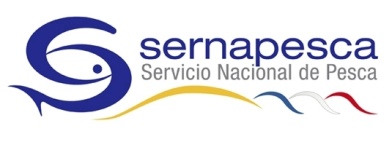 Nómina postulantes Aprueba Etapas I y II Proceso de Selección Profesional Médico Veterinario, Departamento de Salud Animal, Dirección NacionalAprueban Etapa I y IIEl N° de ID corresponde al N° que se indica en la postulación realizada en el Portal de Empleos PúblicosSe contactará directamente a través de correo electrónico o llamada telefónica a los/as postulantes para coordinar su citación a Evaluación de Competencias. DEPARTAMENTO DE LAS PERSONASDIRECCIÓN NACIONAL26/06/2019ID Usuario235274257576361249430129591870257033512137